РЕШЕНИЕ« 6 » апреля 2021 года				  				№4/3-5с. Верхние ТатышлыО бухгалтере территориальной избирательной комиссии муниципального района Татышлинский район в период подготовки и проведении дополнительных выборов депутата Совета сельского поселения муниципального района Татышлинский район Республики Башкортостан XXVIII созыва по одномандатному избирательному округу №5 4 июля 2021 года.	В соответствии с пунктом 13 статьи 34 Кодекса Республики Башкортостан о выборах территориальная избирательная комиссия муниципального района Татышлинский район Республики Башкортостан решила:Назначить Халимову Лилию Энгельсовну бухгалтером территориальной избирательной комиссии муниципального района Татышлинский район в период подготовки и проведении дополнительных выборов депутата Совета сельского поселения муниципального района Татышлинский район Республики Башкортостан XXVIII созыва по одномандатному избирательному округу №5 4 июля 2021 года.Контроль за исполнением настоящего решения возложить на секретаря территориальной избирательной комиссии муниципального района Татышлинский район Республики Башкортостан Мухаметшина Р.М.Председатель:								Р.Р. МуфтаховСекретарь:									Р.М. Мухаметшинтерриториальная избирательная комиссия МУНИЦИПАЛЬНОГО района ТАТЫШЛИНСКИЙ РАйОН республики башкортостан 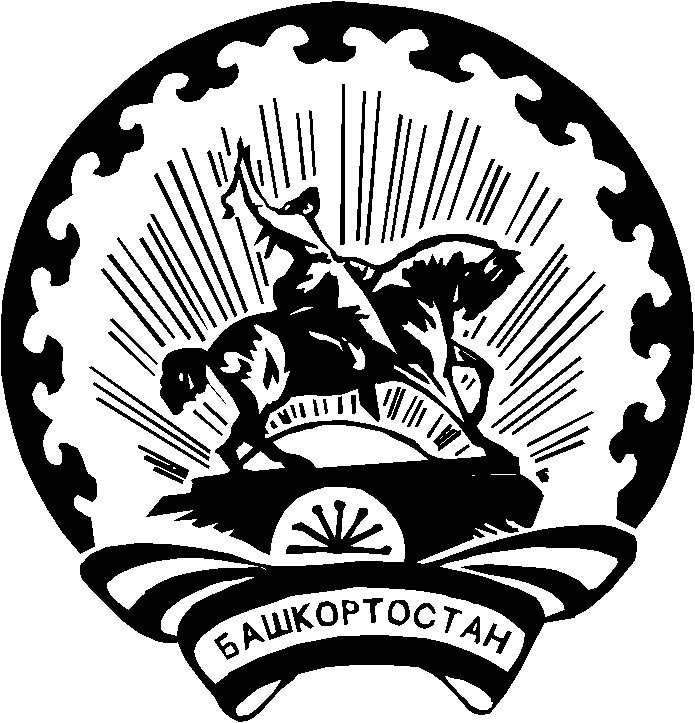 БАШҠОРТОСТАН РЕСПУБЛИКАҺЫ Тәтешле РАЙОНЫ муниципаль РАЙОНЫНЫҢ ТЕРРИТОРИАЛЬ ҺАЙЛАУ КОМИССИЯҺЫ 